Name___________________________________ Period___________ Date__________________Reproductive TechnologiesMouse Cloning LabDirections: -Go to the website:   http://learn.genetics.utah.edu/content/tech/cloning/clickandclone/-Follow the “Click and Clone” directions to clone Mimi the mouse-Answer the questions as you complete the assignment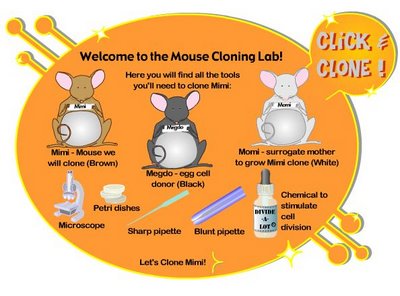 Step #1:1a-Which mouse provides the somatic cell?1b- Which mouse provides the egg cell?Step #2:Step #33a:  The nucleus from the ______________cell is transferred to the _________________Step #4:4a- What was the purpose of waiting before beginning step #5?4b- What is the name of the “ball” or 16 cells that is now in the petri dish?Step #5:Step #6:Who is genetically the mother and father of the newly cloned mouse pup?Directions: Go to the websites listed below and answer the questions below.Estrous Synchronization- http://beef.osu.edu/library/estrusny.html1- What percentage of beef cattle are bred using A.I. in the United States? Why are there so few?2- List two of the Advantages of Successful Estrous Synchronization.3- List the requirements for Estrus Synchronization.4- Based on what you've read and learned in class what are some of the advantages and disadvantages of Estrus Synchronization?Artificial Insemination- http://extension.missouri.edu/publications/DisplayPub.aspx?P=G23121- Based on this article and what you've learned in class what are some of the advantages and disadvantages of Artificial Insemination in swine?2- Why is A.I. easier and less time consuming in Swine than any other species?Embryo Transfer- http://www.reprospecialty.com/information.html1- What are the two groups that candidates for Embryo Transfer fall into?2-Describe the process of collecting embryos from a donor female.3- What does the Embryologist evaluate the collected embryos for?